31.01.2020 № 03-05-08-20/562Главным врачам ЦГЭУведомление о продукции, не соответствующей требованиям Государственное учреждение «Гродненский областной центр гигиены, эпидемиологии и общественного здоровья» информирует Вас о выявлении фактов реализации продукции, не соответствующей требованиям санитарно-эпидемиологического законодательства:1. Учреждение государственного санитарного надзора: государственное учреждение «Лидский зональный центр гигиены и эпидемиологии», Гродненская область г.Лида, ул.Черняховского, 1.2. Дата выявления продукции, не соответствующей санитарно-эпидемиологическим и гигиеническим требованиям: 24.01.2020. 3. Наименование юридического лица или индивидуального предпринимателя, адрес: магазин «Остров чистоты и вкуса», расположенный по адресу г. Лида,  ул. Советская, д.23, ЧТУП «ЗападХимТорг». 4. Документы: товарно-транспортная накладная от 23.12.2019 №  2824319 серия ГФ (продукция получена со склада ООО «Производственная компания «Ромакс» г. Раков, ул. Радошковичская, 77), удостоверение о качестве от 29.08.2019 №2917, выдано ОДО «Фасовка и упаковка». 5. Продукция: крупа манная марки «М», ГОСТ 7022-97, в полимерном термоспаянном пакете, массой нетто 700 г, ш/к 4811180005312, дата изготовления 16.07.2019, дата упаковки 29.08.2019, срок годности – 10 месяцев в сухом прохладном месте, размер партии 24 упаковки, не соответствует требованиям Санитарных норм и правил «Требования к продовольственному сырью и пищевым продуктам» (пункты 9, 10), утвержденного Постановлением Министерства здравоохранения Республики Беларусь 21.06.2013 № 52, по органолептическим показателям – присутствует резкий посторонний привкус и запах синтетического моющего средства (протокол испытаний Лидского зонального ЦГЭ от 24.01.2020 № 371/г).6. Изготовитель: ЗАО «Алейскзернопродукт» имени С.Н. Старовой, Россия, Алтайский край, г.Алейск, ул.Первомайская, 81, упаковано: ОДО «Фасовка и упаковка» Республика Беларусь, Минская область, Дзержинский район, г. Фаниполь, ул. Заводская, 29-23 для ОДО «ЭколайнГрупп»  Республика Беларусь, Минская область, Дзержинский район, г.Фаниполь, ул.Заводская, 29-16.7. Регистрационный номер и срок действия документа, подтверждающего качество и безопасность продукции:  декларация о соответствии ТС ВУ/112 11.01. ТР021 058 23658 от 01.11.2017, срок действия по 30.10.2022, зарегистрирована органом по сертификации продукции государственного учреждения «Минский городской центр гигиены и эпидемиологии», юридический адрес: 220013, Республика Беларусь, г. Минск, ул. Петруся Бровки, 13, корп. 1, каб. 208, фактический адрес: 220013, Республика Беларусь, г. Минск, ул. Петруся Бровки, 13, корп. 1, каб. 101.8. Принятые меры: вынесено предписание (требование) о запрете реализации товара от 24.01.2020 № 8, предписание об изъятии из обращения продукции от 27.01.2020 № 8/1, предписание о приостановлении услуги по розничной торговле пищевой продукцией, упакованной в негерметичную упаковку (полимерная термоспаянная упаковка, бумажная упаковка) от 27.01.2020 №1. Проинформированы: ЧТУП «ЗападХимТорг», ООО «Производственная компания «Ромакс» (от 27.01.2020 № 06.04-18/298); ОДО «ЭколайнГрупп» (от 27.01.2020 № 06.04-18/299); государственное учреждение «Воложинский районный центр гигиены и эпидемиологии»,  государственное учреждения «Дзержинский районный центр гигиены и эпидемиологии» (от 27.01.2020 № 06.04-16/300); областные ЦГЭОЗ и Минский городской ЦГЭ (от 27.01.2020 № 06.04-16/297); информация размещена на сайте Лидского зонального ЦГЭ.9. Дополнительная информация: отобраны контрольные образцы, исследование контрольные образцы, ЧТУП «ЗападХимТорг» направлено  предложение о проведении лабораторных исследований контрольных образцов от 24.01.2020 № 06.04-18/269, исследования контрольных образцов не проводились.В целях обеспечения санитарно-эпидемиологического благополучия населения и недопущения к обращению продукции, представляющей потенциальную опасность для здоровья людей, прошу данную информацию использовать при осуществлении надзорных мероприятий технического (технологического, поверочного) характера по отбору проб и образцов аналогичной продукции на всех этапах ее обращения.Приложение: протокол лабораторных испытаний на 2 л. в 1 экз.		     фото маркировки на 1 л. в 1 экз.Главный врач								Н.К.КендышШастак 75 54 99Фото маркировки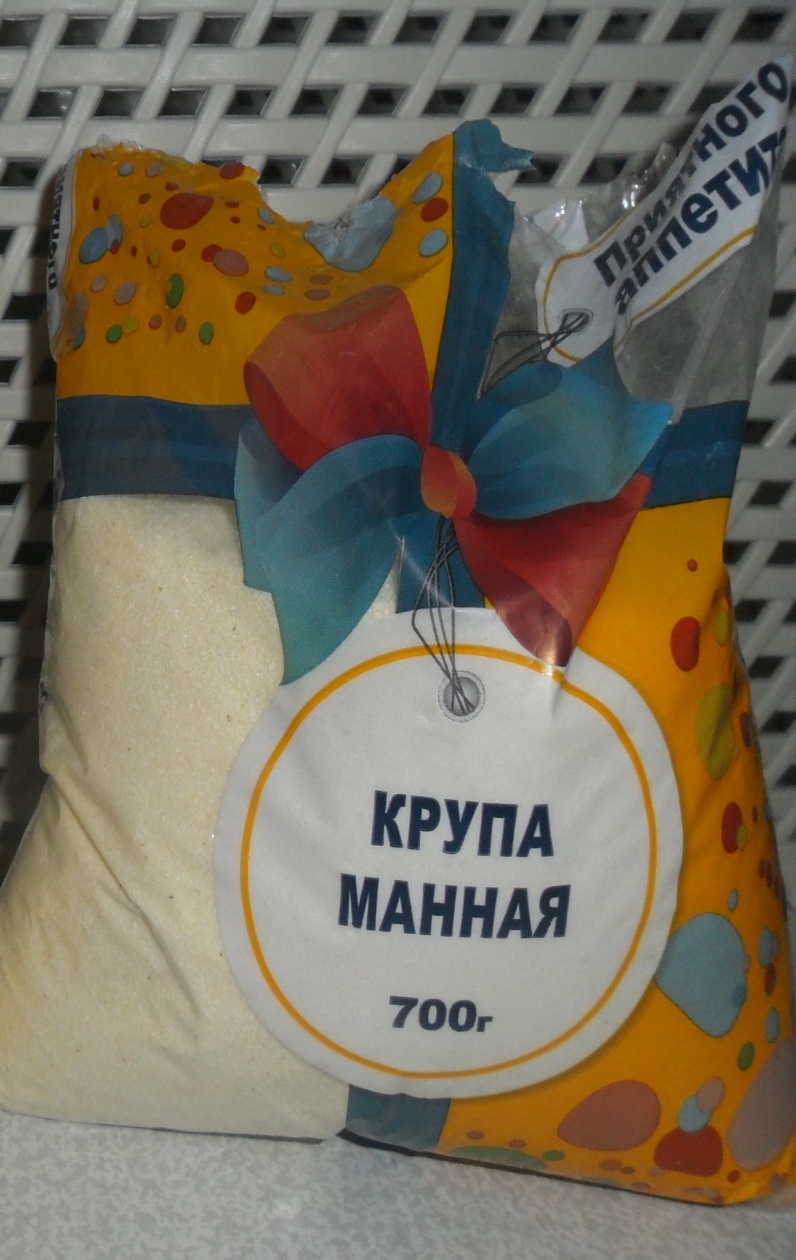 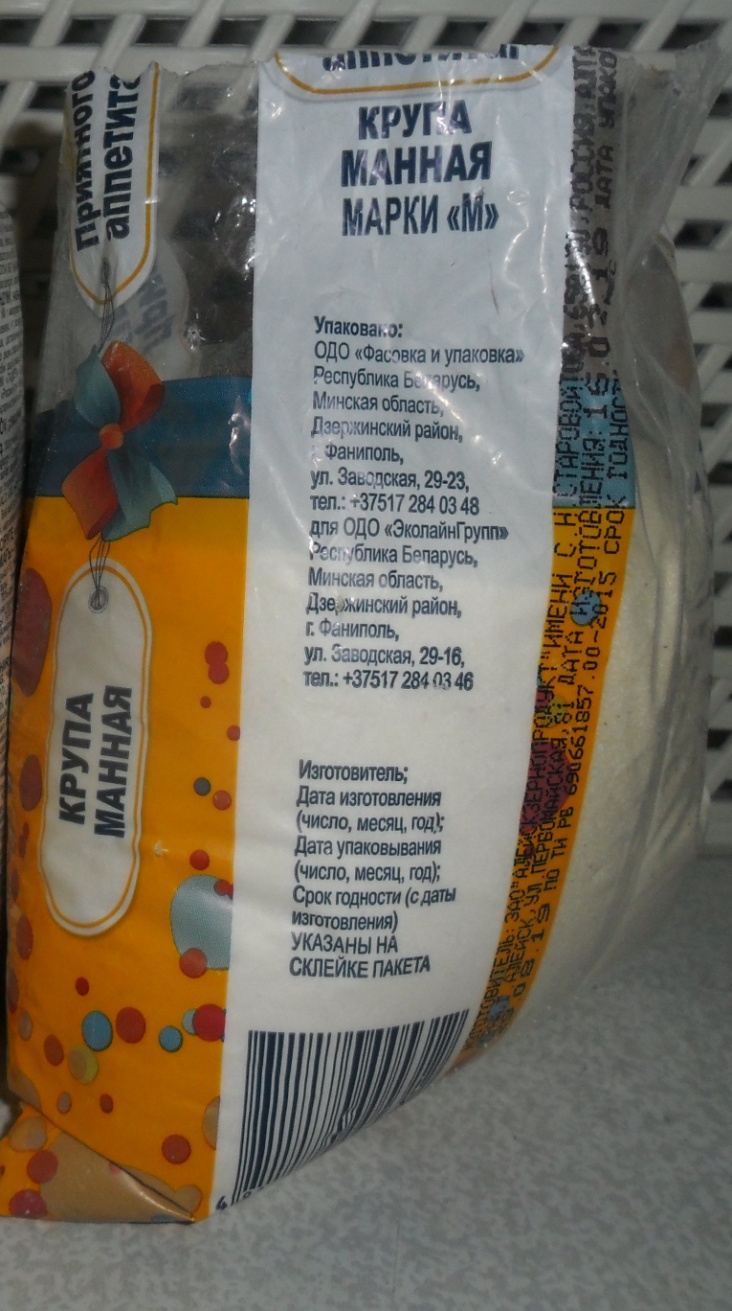 МіНіСТЭРСТВА АХОВЫ ЗДАРОўЯРЭСПУБЛіКі БЕЛАРУСЬДЗЯРЖАўНАя Установа «Гродзенскі абласны ЦЭНТРГіГіЕНЫ, ЭПіДЭМіЯЛОГіі і ГРАМАДСКАГА ЗДАРОўЯ»пр. Касманаўтаў, 58, 230003, г. Гроднатэл./факс 0152 75 54 93эл. пошта: ocge@mail.grodno.byМИНИСТЕРСТВО ЗДРАВООХРАНЕНИЯРЕСПУБЛИКИ БЕЛАРУСЬГОСУДАРСТВЕННОЕ Учреждение «Гродненский областной центр ГИГИЕНЫ, ЭПИДЕМИОЛОГИИ И ОБЩЕСТВЕННОГО ЗДОРОВЬЯ»пр. Космонавтов, 58, 230003, г. Гроднотел./факс 0152 75 54 93эл. почта: ocge@mail.grodno.by